Конспект непосредственно образовательной деятельности по познавательному, художественно – эстетическому развитию у детей подготовительной группы с использованием здоровьесберегающих, информационно – коммуникативных технологий.Тема: беседа на тему «Веселая дымка»В конспекте представлены технологии: здоровьесберегающие, информационно – коммуникативные, использовании малых фольклорных форм.Цель: Развивать интерес к изучению народных промыслов России.Задачи: Познакомить детей с историей возникновения дымковской игрушки.Формировать знания об особенностях изготовления, росписи игрушек, основных элементах узора.Воспитывать уважение к труду народных мастеров – умельцев.Материал: Дымковская игрушка (фигурки и иллюстрации)Ход непосредственно образовательной деятельности.1.Организационный моментВводное слово - воспитатель загадывает загадкуВсе игрушки не простыеА волшебно – расписные.Белоснежны, как березки.Кружочки, клеточки, полоски –Простой, казалось бы узор,Но отвести не  в силах взор (дымковская игрушка).Дети, у всех у вас есть игрушки.А может ли игрушка рассказать о целом народе? Игрушка сопутствует человеку с давних времен.  В национальной русской игрушке, как всегда передавались добрый, мягкий юмор; в ней нет агрессии и заносчивости. Игрушки скромные простые дарят людям радость.2.Основная часть (рассказ об истории дымковской игрушки с рассматриванием изделий и иллюстраций).Современные игрушки сделаны из пластмассы, резины, меха и металла. А как вы думаете, из чего сделана дымковская игрушка? (из глины)В руках мастеров происходит чудесное превращение природного материала – глины –в удивительное творение.В давние времена жители слободы (деревни, села) от мала до велика, лепили глиняную игрушку к весенней ярмарке.Зимой вся слобода в дыму от того, что топят печи, обжигают игрушку, а в пасмурные дни стелется туман от речки легкой дымкой. Возможно, от этого и возникло название Дымково, а игрушку стали называть дымковской.Дым идет из труб столбомТочно в дымке все кругом,Голубые далиИ село большое Дымковым назвали.Много труда нужно вложить в игрушку. Она рождается 3 раза.1 раз – когда ее лепят из глины2 раз – чтобы игрушка была ее нужно обжечь. От сильного жара игрушки раскаляются, а когда остывают, становятся звонкими и крепкими.3 раз – когда ее белят мелом, разведенным молоком, и расписывают. Иногда поверх узора мастера прилепляют кусочки сусального золота, они придают  нарядность.В старые, добрые времена, когда мастера привозили игрушки на ярмарку, чтобы их продать, они устраивали веселые гуляния – пели песни, плясали, катались на карусели.Игра «Карусель»Продолжаем мы веселье, все бегом на карусели!(Воспитатель берет обруч, с привязанными лентами. Дети берутся одной рукой за ленту и идут сначала в одну сторону, а затем в другую).Еле-еле, еле-еле закружились каруселиА потом, потом, потомВсе бегом, бегом, бегомТише, тише не спешитеКарусель остановитеРаз – два, раз – дваВот и кончилась игра. Воспитатель читает стихотворениеЧем знаменито Дымково?Игрушкою своей.В ней нету цвету дымного,Что сырости серей.В ней что – то есть от радуги,От капелек росы.В ней что – то есть от радости,Гремящей, как басы.Вопросы к детямЧто общего есть у  этих игрушек? (белый фон, яркие краски, геометрические узоры).Как вы думаете, какой краской сначала покрывают игрушку? (белой)А вы знаете почему? (В тех местах зима длинная, а снега много. Сидит мастер у окна, видит все вокруг  снегу и хочется ему игрушку такой же белой и чистой, как снег. Но ведь игрушку делали к празднику весны, поэтому раскрашивали их яркими красками).Где расположен узор?Какие цвета использует мастер?Какие узоры вы видите на игрушках?Какие образы можно увидеть в дымковских игрушках?Через горные овраги ,                   Красноногий, желторогийЧерез крыши деревень  ,               Мчится глиняный оленьПосмотри, как хороша                     Кони глиняные мчатсяЭта девица – душа.                           На подставках, что есть силЩечки алые горят,                           И за хвост не удержатьсяУдивительный наряд.                       Если гриву упустил3.Подведение итогаЧто необычного вы сегодня узнали?Какие моменты наиболее интересны, чем – то запомнились?Кто такие народные умельцы?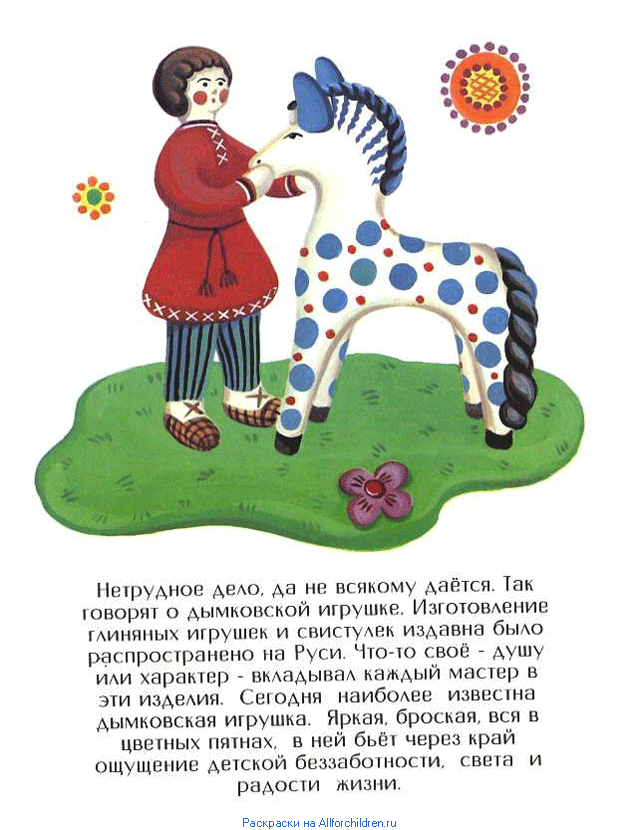 